Job Description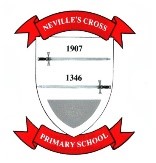 EYFS LeadTLR 2aTITLE OF POST: Nursery Class Teacher and EYFS LeadGRADE / PAY RANGE: MPS / UPS + TLR 2aREPORTING TO: Headteacher and GovernorsSUPERVISION: Members of staff for whom the Headteacher delegates line managementresponsibilityProfessional DutiesTogether with members of the Leadership Team, to ensure that standards in EYFS rise over time for all pupils.To provide leadership for an EYFS focused on securing high quality teaching and learning together with raised levels of attainment and achievement.To lead, manage and develop EYFSAs a leading teacher, actively promote effective teaching and learning practices across EYFSAnalyse data and set clear and ambitious targets for school improvement, together with the Leadership Team.Liaise with appropriate link governors to analyse school performance data for previous and current pupils.The duties outlined in this job description are in addition to carrying out the professional duties of aclass teacher, as set out in the current School Teachers’ Pay and Conditions document and classteacher Job Description and standards. These may be modified by the Headteacher, withagreement, on an annual basis, to reflect changes in the job commensurate with the salary and job title.Leadership and DevelopmentTo lead and manage transition between children starting nursery and starting reception.Inspire, motivate and provide purposeful leadership within the schoolBe an active member of the Leadership TeamTo have regard for the outcomes of Pupil Premium children in EYFS.Be up to date on current research and initiatives in EYFS, and disseminate to staff through relevant professional development and INSETEnsure the curriculum is in line with the current Early Years FrameworkTake a leading role in developing and maintaining a positive and inspirational learning climate in EYFS for pupils and staffTo develop creative approaches to teaching and learning within EYFSSupport the self-evaluation of the school’s effectiveness and the development of priorities forImprovement.Develop, implement, monitor and maintain policies and practices which reflect the school’scommitment to high achievement and which are consistent with national and school strategiesand policiesEvaluate and develop systems for assessment, recording and reporting pupils’ achievement and progress within EYFS.Make effective use of staff expertise and assist in the development of staffTo assist in maintaining and developing a high quality school environment and profileTeaching and LearningBe a professional role model, clearly and consistently demonstrating quality first teaching,classroom organisation and provision, and high standards of achievement and behaviourModel highly effective teaching, learning and building of effective relationshipsLiaise with the SENCO and Headteacher in order to raise learning potential for children withSEN and those identified through the Pupil Premium FundingLead on the assessment of pupils in EYFS and ensure that assessment informs provision planningEnsure EYFS has a high profile within the school, fostering a collaborative ethos and high levels of dialogue of the subjectRespond to and support the implementation of national and LA initiatives, ensuring staff are fully informed and up to date on changesEnsure all resources for EYFS are focused on maximum levels of achievement for allUndertake teaching and learning observations, evaluations and provide feedback in conjunction with school policyWork with colleagues to implement coaching and mentoring systems to ensure the support anddevelopment of all staff working within the school.Promote a creative and collaborative working environmentStaff and Others DevelopmentLead and participate in staff training and development opportunities in EYFS as appropriateAct as a mentor or advisor to colleagues and encourage collaboration, cooperation & teamworkEnsure support staff receive effective training and the level of support to enable them to carry out their roles effectively Lead, coach and mentor teachers and support staff in teaching and learning within EYFS.Administrative ResponsibilityEnsure appropriate communication and support is given to parents on their children starting school. Manage, monitor and account for the EYFS budgetEnsure the effective monitoring, organisation and use of EYFS resourcesEqual Opportunities and SafeguardingShow a commitment towards school policies in equal opportunities and safeguarding, have a full understanding of these policies and embrace all aspects of school in relation to these areasAccountabilityTo attend Governing Body meetings as required, providing information, objective advice andsupport to the Governing Body to enable it to meet its responsibilitiesTo present reports and presentations to the Governing BodyTo ensure parents and pupils are well informed about all aspects of school lifeBe accountable for, and hold others to account, for standards in EYFS.GeneralTo carry out such other duties, at the request of the Headteacher, as may be requiredcommensurate with the scope and grade of the postTimeThe post holder will receive agreed release time from their classroom duties to carry out their      role as EYFS Lead. This is in addition to the PPA time already allocated.This job description may be amended at any time following discussion between the Headteacherand member of staff.